
Official Publication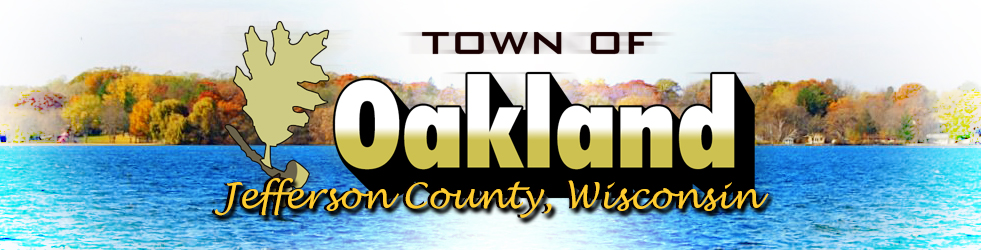 Town of OaklandN4450 County Road ATuesday June 8, 20213 pmCall the Town Board meeting to orderVerification of noticePublic CommentDiscussion and possible action on approving the job description for the Clerk/Treasurer positionDiscussion and possible action on hiring timeline for Clerk/Treasurer and Deputy Clerk/Treasurer positionsNext meeting dates:  June 15 (Regular Town Board)AdjournmentPosted June 2, 2021, at Hering’s Lake Ripley Inn, the Oakland Town Hall, the Cambridge Post Office & on the town’s website (www.oaklandtown.com).  Also emailed to the Jefferson Daily Union for publication.Chris M Astrella, WCPCClerk/Treasurer